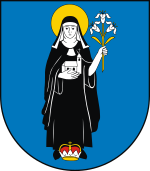 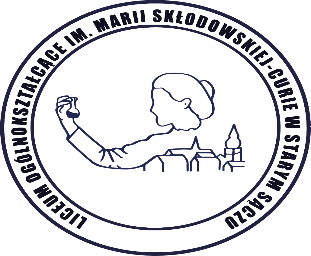 Konkurs „STARY SĄCZ. WIEM, GDZIE MIESZKAM” Regulamin konkursu historycznego o Starym Sączu  
dla uczniów szkół podstawowych w roku szkolnym 2022/2023Zasady ogólne:Organizatorami konkursu są Burmistrz Starego Sącza oraz Liceum Ogólnokształcące im. Marii Skłodowskiej – Curie w Starym SączuPatronat honorowy nad konkursem: Towarzystwo Miłośników Starego SączaPatronat medialny nad konkursem: Kurier Starosądecki,  portal Starosądeckie.info§ 1 Cele konkursu Celami konkursu są:pogłębianie wiedzy uczniów szkół podstawowych na temat historii miasta i gminy Stary Sącz,  popularyzacja miejsc, postaci i wydarzeń związanych z historią Starego Sącza,rozbudzanie zainteresowania historią małej ojczyzny, rozwijanie umiejętności wyszukiwania informacji,wpajanie poszanowania kultury oraz tradycji lokalnych, uczczenie pamięci zasłużonych Starosądeczan.§ 2 Uczestnictwo w konkursieKonkurs jest skierowany do uczniów szkół podstawowych (klasy 5 - 8), położonych na terenie miasta i gminy Stary Sącz. § 3 Warunki przystąpienia do konkursuDyrektor szkoły wyznacza nauczyciela koordynatora oraz zgłasza udział szkoły w konkursie z podaniem liczby uczestników do 9 grudnia 2022 r. – (załącznik nr 1) W etapie szkolnym udział biorą wszyscy uczniowie klas 5 – 8. Zgłoszenia uczestnika, który awansował  do  międzyszkolnego etapu konkursu dokonuje opiekun naukowy- nauczyciel koordynator.Zgłoszenia do  etapu międzyszkolnego konkursu dokonuje się za pośrednictwem formularza  (załącznik nr 2)  i przesłanie go na adres mailowy: starysacz.wiemgdziemieszkam@gmail.comlub na adres: Liceum Ogólnokształcące im. Marii Skłodowskiej – Curie ul. Partyzantów 1533 – 340 Stary Sącz. Przystąpienie do konkursu jest jednoznaczne z akceptacją regulaminu przez uczestnika, jego rodziców bądź prawnych opiekunów oraz opiekuna naukowego.§ 4. Przebieg konkursuKonkurs historyczny o mieście i gminie Stary Sącz  składa się z trzech etapów:  a.  I stopień - etap szkolny, b. II stopień - etap międzyszkolny,c. III stopień -  etap finałowy. I stopień konkursu – etap szkolny: Dyrektor Szkoły powołuje Szkolną Komisję Konkursową, która przeprowadza etap szkolny oraz dokonuje oceny prac uczniów. Pierwszy etap konkursu zostanie przeprowadzony w formie pisemnego testu 04 stycznia 2023 roku o godzinie 12:00 i potrwa 45 minut w szkole macierzystej  uczniów. W etapie tym biorą udział wszyscy uczniowie klas 5 – 8. Organizatorzy konkursu przekażą testy do szkół w dniu poprzedzającym etap  w godzinach pracy szkoły.  Prace uczniów są oceniane przez Szkolną Komisję Konkursową. Schemat oceniania testu zostanie  wysłany na adres email koordynatora szkolnego w dniu 04 stycznia 2023  o godzinie 15.00.  II stopień konkursu – etap międzyszkolny :Do drugiego etapu awansuje  co najmniej  100 uczniów.  Z każdej szkoły 5 uczniów,  którzy osiągnęli najwyższe wyniki   w etapie szkolnym. Pozostali uczestnicy drugiego etapu zostaną wyłonieni na podstawie listy rankingowej uzyskanych punktów w  pierwszym etapie. Etap międzyszkolny  przeprowadzi komisja konkursowa złożona z nauczycieli Liceum Ogólnokształcącego w Starym Sączu.  Odbędzie sią on  w formie testu pisemnego 01 marca 2023 roku o godzinie 11:00 w budynku Liceum Ogólnokształcącego im. Marii Skłodowskiej- Curie, ul. Partyzantów 15 w Starym Sączu. Czas na napisanie testu to 45 minut.Ocenione prace będą udostępniane do wglądu opiekunom naukowym lub rodzicom uczestników zgodnie z harmonogramem. Do trzeciego etapu awansuje  co najmniej 10 uczniów z najwyższymi wynikami z etapu międzyszkolnego. III stopień konkursu – etap finałowyIII etap zostanie przeprowadzony w formie ustnej 19 kwietnia 2023 roku o godzinie 11.00 w Centrum Kultury  i Sztuki im. Ady Sari, ul. Batorego 23 w Starym Sączu. Zasady przeprowadzenia III  etapu zostaną przekazane do koordynatorów szkolnych, zakwalifikowanych uczniów w odrębnym komunikacie.  3 uczestników finału z najwyższymi wynikami zdobędzie tytuł laureata. Tytuł finalisty konkursu otrzymają osoby, które wzięły udział w etapie finałowym. § 5 . Harmonogram  konkursu§ 6 Zakres tematyczny i literatura konkursuBadania archeologiczne na terenie Starego Sącza.Układ przestrzenny miasta.Fundatorka i patronka miasta – Święta Kinga.Herb Starego Sącza.Najważniejsze wydarzania z dziejów miasta.Najważniejsze wydarzenia  dotyczące miejscowości w gminie Stary Sącz. Starosądeccy Żydzi.Starosądecki rynek.Starosądeckie Kościoły i kaplice. Sławni i zasłużeni ludzie dla  Starego Sącza.Literatura Etap szkolny:A. Sojka, Stary Sącz. Przewodnik po mieście i zabytkach, Stary Sącz 2013. Historia starosądeckiego herbu, [w]: Kurier Starosądecki, Maj – Czerwiec 2016, nr 226, Rok  XXVII.Etap międzyszkolny:Literatura zalecana do etapu szkolnego oraz:M. Styczyński, Stary Sącz. Karpackie miasteczko z klimatem, Kraków – Stary Sącz 2020.Książkę tę otrzyma każdy uczeń, który zakwalifikuje się do  etapu międzyszkolnego. Zostaną one dostarczone do szkolnego koordynatora konkursu po otrzymaniu protokołu z etapu szkolnego. Etap finałowy: Literatura zalecana do etapu szkolnego i międzyszkolnego oraz: Leszek Migrała,  Średniowieczne początki,  str. 5 – 29 [ w ] Historia Starego Sącza w zarysie, Nowy Sącz 2020.§ 7. Nagrody Każdy uczestnik finału otrzymuje nagrodę rzeczową. Pula nagród wynosi 10 000 złotych.§ 8.  Przepisy końcowe 1. W sprawach nieuregulowanych niniejszym regulaminem rozstrzygają Organizatorzy.       2. Dodatkowe informacje o konkursie można uzyskać:  na stronie internetowej: http://konkurs.starysacz.org.pl/ na Facebooku:pod nazwą: Stary Sącz. Wiem, gdzie mieszkam.pod linkiem:  https://www.facebook.com/profile.php?id=100087936504159 pod adresem e-mail: starysacz.wiemgdziemieszkam@gmail.com pod numerami telefonu: 18 446 05 83 – sekretariat LO Stary Sącz601 067 169 – koordynator konkursu Teresa Szewczyk Patronat medialny: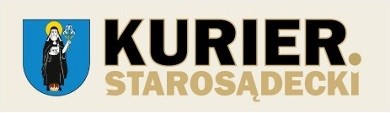 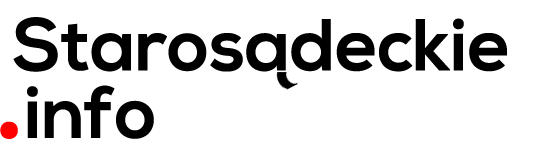 Lp.Zadanie  TerminPrzesłanie regulaminu konkursu do szkół podstawowych 30 listopada 2022Zgłoszenie szkoły do udziału w konkursie 09 grudnia 2022 Dostarczenie testów do szkół na etap szkolny 03 stycznia 2023Etap szkolny konkursu 04 stycznia 2023 godz. 12.00Przekazanie protokołu z etapu szkolnego do organizatora  10 stycznia 2023Ogłoszenie listy osób zakwalifikowanych do etapu międzyszkolnego 12 stycznia 2023Zgłoszenie uczestników do etapu międzyszkolnego16 stycznia 2023Etap międzyszkolny 01 marca 2023 godz. 11.00Ogłoszenie wyników  etapu międzyszkolnego 06 marca 2023 Wgląd do prac 09 marca 2023 w godz. 8.00 -16.00Ogłoszenie listy uczestników etapu finałowego 13 marca 2023Etap finałowy i uroczysta gala podsumowująca konkurs.19 kwietnia 2023 godz.11.00